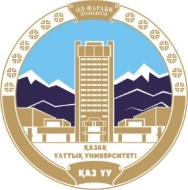 Казахский национальный университет имени аль-ФарабиФилологический факультет Кафедра иностранной филологии и переводческого дела  УтверждаюДекан факультета _________ Б.У. Джолдасбекова  «РУКОВОДСТВО ПО ОРГАНИЗАЦИИ СРС» Алматы, 2023Цель самостоятельной работы студентов (СРС) Целью СРС по дисциплине «Иностранный язык» является совершенствование языковой подготовки, познавательной деятельности в сфере профессиональной коммуникации, развитие разносторонних интересов, способностей и мотивации студентов в процессе овладения ИЯ. Самостоятельная работа призвана решать следующие задачи: совершенствование навыков и умений иноязычного профессионального общения, приобретенных в аудитории под руководством преподавателя;приобретение новых знаний, формирование навыков и развитие умений, обеспечивающих возможность осуществления профессионального общения на изучаемом языке;развитие умений исследовательской деятельности с использованием изучаемого языка; развитие умений самостоятельной учебной работы.Принципы организации СРСпринцип учета проблемно-ориентированного подхода к разработке заданий для СРСпринцип учета профессиональной специфики при формулировании задач проектной индивидуальной и групповой работОрганизационные формы СРС:- проблемно-ориентированные задания- аналитические задания- задания творческого характера- работа индивидуальная, в том числе проектные задания- работа в группах, в том числе проектные задания- обучающие игры (ролевые, имитации, деловые);- задания дискуссионного характера.Виды СРС:- домашняя работа (задания тренировочного характера с целью закрепления ранее изученного материала, индивидуально-поисковая работа по самостоятельному изучению материала в рамках определенной темы и выполнение заданий с целью усвоения данного материала;- лабораторная работа, предполагающая выполнение тренировочных заданий в аудитории с последующей проверкой результатов с помощью серии контрольных заданийСодержание индивидуальной работы студента№ТемаЦельЗаданияКритерии выполненияЛитература1Kasus und Deklination der Substantive.Futur I (Zukunft). Hilfsverben. Modalverben.Приобретение навыков самостоятельного поиска, и обобщение устного изложения учебного материала.1. Seite 107, Übung 1, 4, 5.2.  Seite 205, Übung 11-15.3.  Seite 136, Übung 22,27.1. Bestimmen Sie das Geschlecht des Substantivs nach demSuffix.2.  Setzen Sie das eingeklammerte Substantiv in den richtigenKasus.3.  Übersetzen Sie ins Deutsche.1. Themen aktuell A1-2. Max Hueber Verlag, 2018.2. Шелингер В.В. Сборник упражнений по грамматике немецкого языка. «Юрайт»Москва,  2019.3. Б.М.Завъялова. Практический курс немецкого языка. «Юрайт»Москва,  2018.4. В.С.Попов. 222 правила современного немецкого языка. Гум. Изд. Центр «Владос»,  2020.2Kaufen und schenken: Die Supermärkte und die Boutiquen. Die Kleidung. Die Käufe.Формирование способности к реализациикоммуникативного намерения в виде описания или повествования в соответствии с речевой тематикой и сферой общения.1. Seite 246, Übung 3,9,12.2.  Seite 249, Übung 18.3.  Seite 255, Übung 23.1.Öffnen  Sie  die  Klammern  und  setzen  Sie  diePräpositionen  ein.2.  Geben Sie verschiedene Antworten auf die Fragen.3.  Übersetzen Sie ins Deutsche.1. Themen aktuell A1-2. Max Hueber Verlag, 2018.2. Шелингер В.В. Сборник упражнений по грамматике немецкого языка. «Юрайт»Москва,  2019.3. Б.М.Завъялова. Практический курс немецкого языка. «Юрайт»Москва,  2018.4. В.С.Попов. 222 правила современного немецкого языка. Гум. Изд. Центр «Владос»,  2020.3Welche deutschsprachigen Länder sind Ihnen bekannt? Was wissen Sie über diese Länder?Формирование способности к реализациикоммуникативного намерения в виде описания или повествования в соответствии с речевой тематикой и сферой общения.1. Seite 301, Übung 2.  2. Seite 305, Übung 10-13.3.  Seite 312, Übung 11.1. Ergänzen  Sie  die  Sätze.2.  Übersetzen Sie ins Russische.3.  Lesen Sie den Text, achten Sie auf den Gebrauch vonden Verben: wissen, kennen, kennen lernen.1. Themen aktuell A1-2. Max Hueber Verlag, 2018.2. Шелингер В.В. Сборник упражнений по грамматике немецкого языка. «Юрайт»Москва,  2019.3. Б.М.Завъялова. Практический курс немецкого языка. «Юрайт»Москва,  2018.4. В.С.Попов. 222 правила современного немецкого языка. Гум. Изд. Центр «Владос»,  2020.4Wie viele Sprachen sprechen Sie? Welche Sprachen möchten Sie gern lernen? Warum?Развитие интеллектуальных аналитических, проектировочных, коммуникативных, организационных умений.1.Seite 327, Übung 32.  2. Seite 331, Übung 15-18.3.  Seite 335, Übung 25.1.  Beantworten Sie die Fragen.
2.  Bilden Sie Fragen zu den folgenden Antworten.3.  Übersetzen Sie ins Deutsche.1. Themen aktuell A1-2. Max Hueber Verlag, 2018.2. Шелингер В.В. Сборник упражнений по грамматике немецкого языка. «Юрайт»Москва,  2019.3. Б.М.Завъялова. Практический курс немецкого языка. «Юрайт»Москва,  2018.4. В.С.Попов. 222 правила современного немецкого языка. Гум. Изд. Центр «Владос»,  2020.5Vergleichen Sie das Studium in unserer Republik mit Deutschland.  Развитие интеллектуальных аналитических, проектировочных, коммуникативных, организационных умений.1. Seite 177, Übung 12,15,21. 2.  Seite 183, Übung 23.3.  Seite 185, Übung 1-5.1.  Beantworten Sie die Fragen; gebrauchen Sie dieEingeklammerten Wörter.
2.  Übersetzen Sie ins Deutsche.3.  Setzen  Sie  die  Endungen  ein,  erzählen  Sie  dieGeschichte nach.1. Themen aktuell A1-2. Max Hueber Verlag, 2018.2. Шелингер В.В. Сборник упражнений по грамматике немецкого языка. «Юрайт»Москва,  2019.3. Б.М.Завъялова. Практический курс немецкого языка. «Юрайт»Москва,  2018.4. В.С.Попов. 222 правила современного немецкого языка. Гум. Изд. Центр «Владос»,  2020.6Was assoziieren Sie mit dem Begriff Deutsch land? Versuchen Sie Ihre Assoziationen zu kommentieren.Развитие интеллектуальных аналитических, проектировочных, коммуникативных, организационных умений.1. Seite 327, Übung 2.  2. Seite 329, Übung 7-9.3.  Seite 332, Übung 10-14.1.  Schreiben Sie den Text im Präteritum.2.  Lesen Sie und erzählen Sie die Texte im Präteritumnach.3. Übersetzen Sie ins Deutsche.1. Themen aktuell A1-2. Max Hueber Verlag, 2018.2. Шелингер В.В. Сборник упражнений по грамматике немецкого языка. «Юрайт»Москва,  2019.3. Б.М.Завъялова. Практический курс немецкого языка. «Юрайт»Москва,  2018.4. В.С.Попов. 222 правила современного немецкого языка. Гум. Изд. Центр «Владос»,  2020.Заведующий кафедройПротокол № ____, «__________» 2023Аймагамбетова М.М.